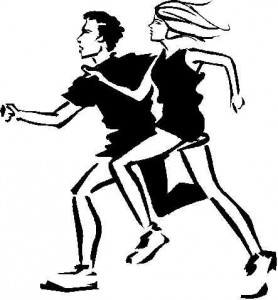 Porubský čtvrtmaraton – 20. ročníkzávod je součástí Moravskoslezského běžeckého poháru 2021Datum			28. října 2021 (státní svátek)Místo závodu		Ostrava-Poruba, spodní část Hlavní třídy, u kruhového objezduPřed startem Porubského čtvrtmaratonu proběhne: Koloběžkový závod, pořádá BoKolobka tým Ostrava z. s., bližší info na www.bokolobkatym.czBěh na 1 míli pro ZŠ, start v 10:30 hod, pořádá ZŠ Porubská 832, kategorie chlapci a dívky ročník narození 2006 až 2009 a 2010 až 2014				Podporovatelé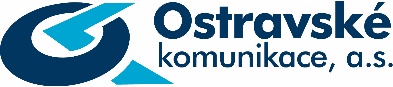 VŠEOBECNÉ PODMÍNKY ZÁVODU			Účast na závodu je podmíněna řádně provedenou registrací a zaplacením startovného. O běžeckých kategorií rozhoduje pořadatel. Mládež do 18 let startuje na odpovědnost rodičů nebo zákonných zástupců. Účast na závodu je dobrovolná a na vlastní nebezpečí. Účastník závodu je povinen: a) být zdravotně způsobilý a v takovém fyzickém stavu, aby závod bez obtíží zvládl; b) mít uzavřeno zdravotní pojištění na dobu závodu; c) pohybovat se jen v předem vymezených prostorech; d) se řídit pokyny pořadatelů; e) si přečíst a respektovat důležité informace a pokyny, které pořadatel zveřejní před závodem na svých internetových stránkách. V případě nepříznivého počasí nebo jiných okolností může být start závodu odložen. Šatny, stany a další místa pro potřeby závodníků nejsou hlídanými prostory. Pořadatel závodu neručí za odložené věci. Pořadatel závodu není zodpovědný za jakoukoliv fyzickou újmu na zdraví, škodu na majetku nebo jinou úhonu spojenou s účastí v závodě nebo jeho sledováním. Porušení těchto pravidel nebo nerespektování pokynů pořadatele má za následek vyloučení účastníka ze závodu. Účastník závodu uděluje pořadatelům souhlas: se zpracováním osobních údajů, telefonního čísla a e-mailové adresy, s pořízením fotografické podobizny závodníka a jiných obrazových a zvukových záznamů souvisejících se závodem a jejich použitím a úpravou pro potřeby pořadatele, včetně jejich zveřejnění v komunikačních médiích. Dále souhlasí, aby ve spojení s osobními údaji uvedenými v přihlášce byly zveřejněny i veškeré časy závodníka ze závodů, výsledky apod. Tento souhlas je udělen bezplatně, bez věcného, časového, množstevního a územního omezení. Pořadatel má právo přerušit nebo uzavřít online nebo písemnou registraci bez předchozího upozornění. Každý účastník závodu musí vyplnit a potvrdit registrační formulář. Registrace na závod je platná až po zaplacení registračního poplatku (startovného), který je nevratný. Pořadatel si vyhrazuje právo na změny v programu, podmínkách, propozicích a těchto pravidlech bez předchozího oznámení. Žádné z rozhodnutí pořadatele nepodléhá soudnímu přezkumu. Po uplynutí času, který je v den konání závodu stanoven pro písemnou registraci, se již nebude možno na závod přihlásit. Pokud se nepřihlásí více než 4 účastníci závodu v příslušné věkové kategorii, mohou být účastníci zařazeni do jiné kategorie dle rozhodnutí pořadatele. Startovní číslo s případnými dalšími věcmi od pořadatelů (dále jen startovní balíček) si účastníci vyzvednou v den a místě konání závodu. Nevyzvednuté startovní balíčky nelze vyzvednout později či si je jiným způsobem nárokovat. Startovní čísla musí být umístěna předepsaným způsobem, tj. na hrudi, pevně a viditelně. Startovní čísla jsou až do skončení závodu majetkem pořadatele, nesmí se poškozovat a upravovat. Startovní číslo a čip jsou nepřenosné. Zkracování nebo zahrazování závodní tratě je zakázáno. Do prostoru startu a cíle je zakázán vstup se zvířaty. Závody budou měřeny elektronickou časomírou. Po doběhnutí posledního závodníka daného závodu bude zástupcem firmy zajišťující časomíru (ON LINE SYSTEM s. r. o.) vyhotovena výsledková listina a předána pořadatelům. Na základě této předané výsledkové listiny budou pořadatelem určeni vítězové jednotlivých kategorií. Vyhodnocení a vyhlášení výsledků daného závodu proběhne ihned po předání výsledkové listiny pořadatelům a po nezbytné přípravě tohoto vyhlášení, pokud pořadatelé nerozhodnou jinak. Ceny pro vítěze jsou stanoveny pro každý závod zvlášť a nejsou právně vymahatelné. Za překonání traťových rekordů náleží odměna 500 Kč. Po vyhodnocení závodů budou rozděleny věcné ceny, které jsou společné pro účastníky hlavního i doprovodného závodu. Výsledková listina může být zaslána závodníkům formou sms nebo na e-mail. Výsledková listina bude umístěna na webových stránkách poskytovatele elektronické časomíry (www.onlinesystem.cz). Reklamace výsledků závodu je možná do 10 minut u časoměřičů firmy ON LINE SYSTEM s. r. o. nebo e-mailem na: results@onlinesystem.cz. Opatření k ochraně zdraví: Účastník závodu nebo zájemce o registraci je povinen se podrobit případnému měření tělesné teploty bezkontaktním teploměrem. Osobám s teplotou nad 37 oC je zakázána účast na závodu. Odmítnutí měření tělesné teploty má za následek vyloučení z účasti na závodu. Vyloučení budou rovněž osoby, u kterých tak rozhodne přítomná zdravotní služba. Do prostor vymezených pořadatelem bude možný vstup pouze s rouškou nebo respirátorem. Pokud kdokoli vykazuje jeden z těchto příznaků (horečka, kašel, únava), tak ho pořadatelé vyzývají, aby se závodu neúčastnil, a to ani jako divák. Pořadatel je oprávněn kdykoli zrušit závod.Orientační mapa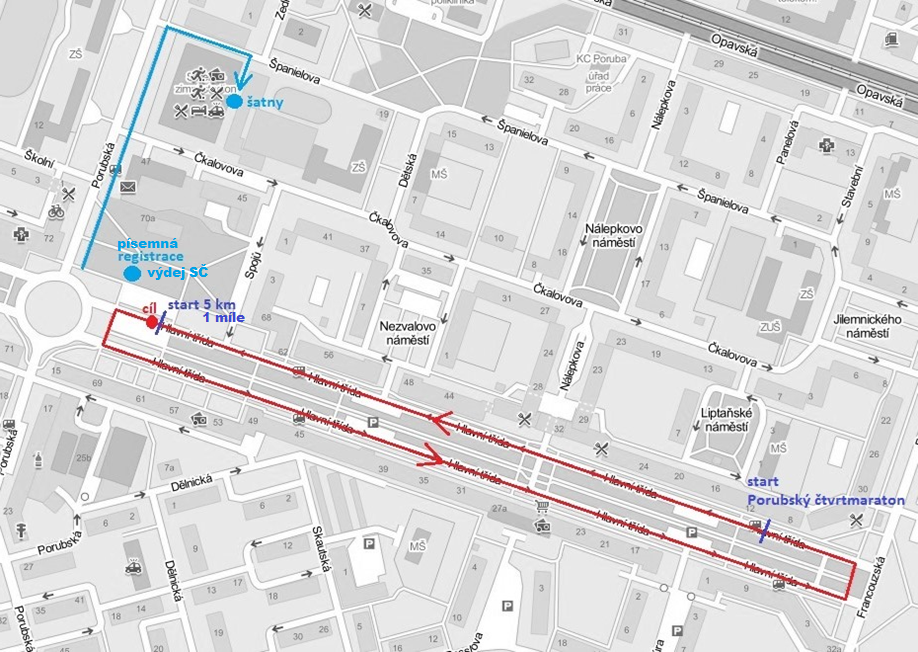 Název závoduPorubský čtvrtmaratonhlavní závodBěh na 5 km vložený doprovodný závodDélka tratě10 548 m5 kmPočet běžeckých okruhů6,53Popis běhustart ve spodní části Hlavní třídy, doběhnout z místa startu do místa cíle (cca 0,5 kola) a poté běžet plných 6 kolstart v místě cíle, běžet 3 kolaKategorieMuži: A do 39 let, B do 49 let, C do 59 let, D nad 60 letŽeny: E do 34 let, F do 44 let, G nad 45 letmuži, ženyTraťový rekordMiko Aleš, čas 33:49, rok 2012Pastorová Petra, čas 38:39, rok 2019Marek Lukáš, 18:09, 2015Bluchová Kateřina, 20:11, 2015OceněníVítězové jednotlivých kategorií.Vítězové jednotlivých kategorií.Věcné cenySpolečné pro účastníky obou závodů. Rozděleny budou bezprostředně po vyhodnocení.Společné pro účastníky obou závodů. Rozděleny budou bezprostředně po vyhodnocení.Startovné 230 Kč - registrace online s platbou předem300 Kč - registrace na místě230 Kč - registrace online s platbou předem300 Kč - registrace na místěZázemí pro účastníky závoduŠatny, WC, sprchy v areálu zimního stadionu SAREZA, vchod z ul. Španielova (viz mapa). Dále v místě registrace bude mobilní WC a dva stany (mužský, ženský) na odložení věcí.Šatny, WC, sprchy v areálu zimního stadionu SAREZA, vchod z ul. Španielova (viz mapa). Dále v místě registrace bude mobilní WC a dva stany (mužský, ženský) na odložení věcí.